NAJAVA:        RADIONICA UNIKATNOG NAKITAPozivaju se svi kreativci na radionicu unikatnog nakita koja će se održati u četvrtak, 23.04.2015. u učionici 0-002 s početkom u 14, 10 sati.Dođite i stvarajte s nama!( GOST: Kristina ŠtefićVODITELJ: Iva Bolfek, prof.)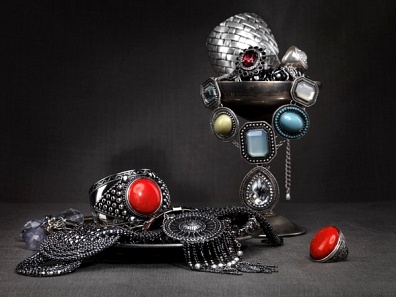 